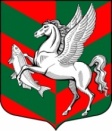 Администрация муниципального образованияСуховское сельское поселениеКировского муниципального района Ленинградской областиП О С Т А Н О В Л Е Н И Еот 08 апреля 2020 года  № 48О перерегистрации очереди граждан, состоящих на учете в качестве  нуждающихся в жилых помещениях, предоставляемых  по договорам  социального найма в администрации  муниципального образования  Суховское сельское  поселение Кировского муниципального района  Ленинградской области     В соответствии  пп.3 п.1 ст.14, Жилищного кодекса Российской Федерации от 29.12.2004 года №188-ФЗ, ст.7 областного закона № 89-ОЗ от 26.10.2005 года « О порядке ведения органами местного самоуправления Ленинградской области учета граждан в качестве нуждающихся в жилых помещениях, предоставляемых по договорам социального найма», в целях упорядочения учета граждан, нуждающихся в жилых помещениях, предоставляемых по договорам социального найма: 	 1. Произвести перерегистрацию граждан, состоящих на учете в качестве нуждающихся в жилых помещениях, предоставляемых по договорам социального найма, в соответствии с порядком очередности граждан в книге регистрации заявлений о принятии на учет, а также с учетом ранее снятых с учета граждан.          2. Утвердить по состоянию на 08 апреля 2020 года список учета граждан, состоящих на учете в администрации муниципального образования Суховское сельское поселение Кировского муниципального района Ленинградской области в качестве нуждающихся в жилых помещениях, предоставляемых по договорам социального найма, согласно приложению.	3. Ведущему специалисту Гусевой А.А.	3.1. Внести изменения в книгу учета граждан, состоящих на учете в качестве нуждающихся в жилых помещениях, предоставляемых по договорам социального найма, с учетом п. 1 настоящего распоряжения, в части регистрационных номеров очереди.         3.2. Опубликовать список граждан, состоящих на учёте в качестве нуждающихся в жилых помещениях, предоставляемых по договорам социального найма в газете «Ладога» и разместить на сайте администрации Суховского сельского поселения  www.суховское.рф Глава администрации                                                                     О.В. Бармина                                                                             У Т В Е Р Ж Д Е Н                                                                             Постановлением администрации                                                                                          Муниципального образования	Суховское сельское поселение	Кировского муниципального района	Ленинградской области	от  08.04.2020 г.  № 48СПИСОКУчета граждан, состоящих на учете в администрации муниципального образования Суховское сельское поселение Кировского муниципального района Ленинградской области по состоянию на 08 апреля  2020 года№ п/пФамилия, имя, отчествоДата постановки на учетНомер очереди1.000